Directories Submission:	S.noURL360schooltrips  Screenshot01http://www.sitepromotiondirectory.com/submit.php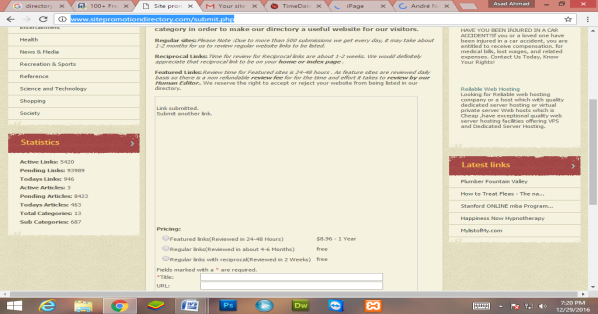 02http://www.timedatestamp.com/index.php?adds=67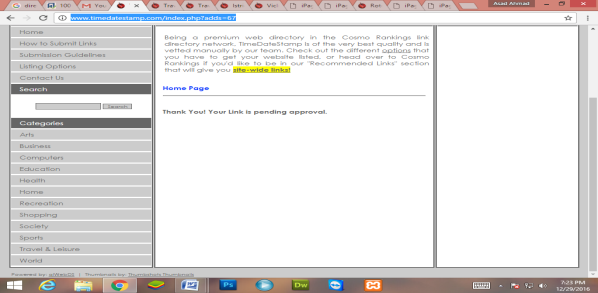 03http://www.zendiva.com/index.php?adds=80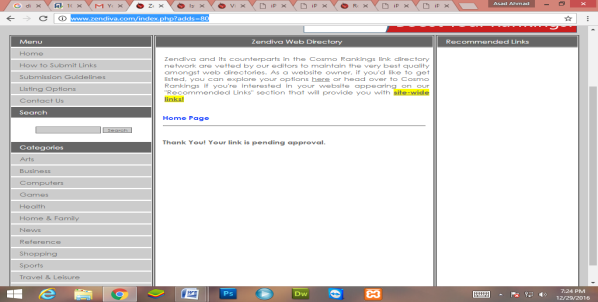 04http://www.istriebro.com/index.php?adds=80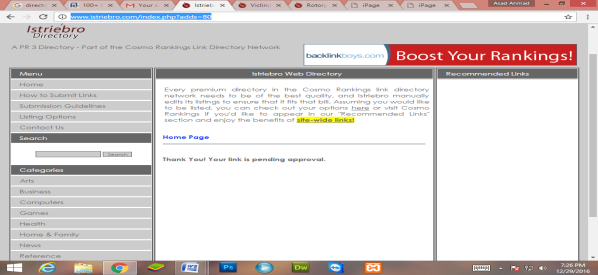 05http://www.viclindal.com/index.php?adds=80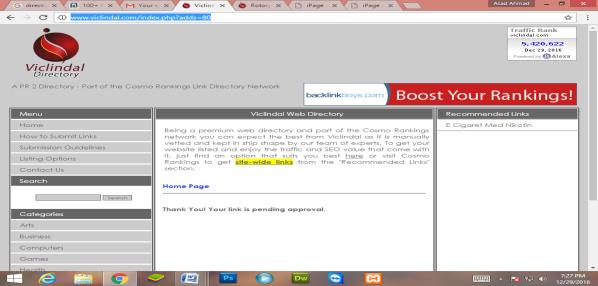 06http://www.rotoryswitch.com/index.php?adds=82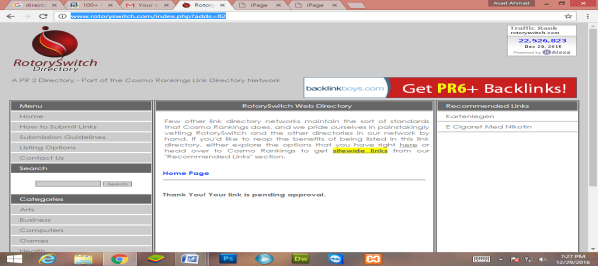 07http://www.highrankdirectory.com/submit.php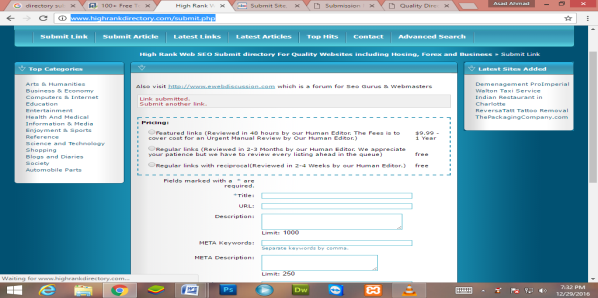 08http://www.submissionwebdirectory.com/submit.php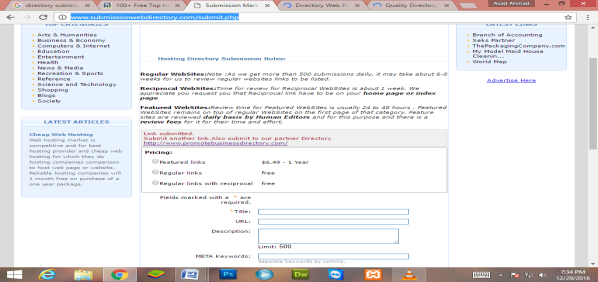 09http://www.marketinginternetdirectory.com/submit.php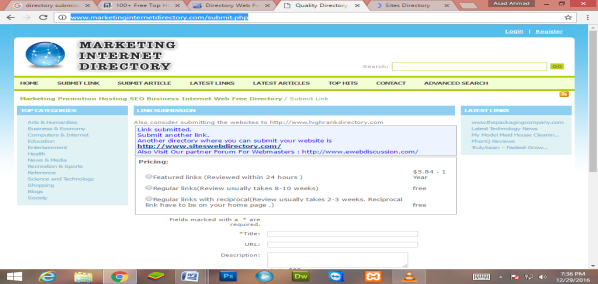 10http://www.promotebusinessdirectory.com/submit.php?c=287&LINK_TYPE=2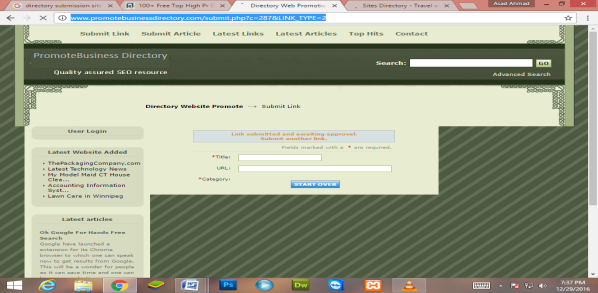 11http://www.siteswebdirectory.com/submit.php?c=3483&LINK_TYPE=2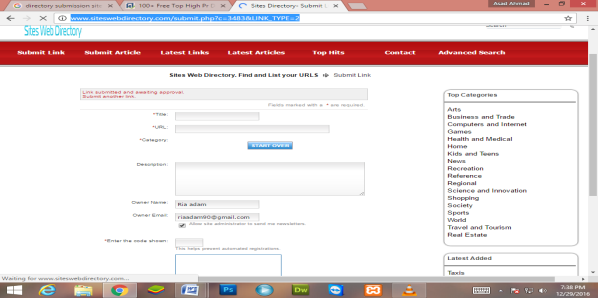 12http://www.usalistingdirectory.com/submit.php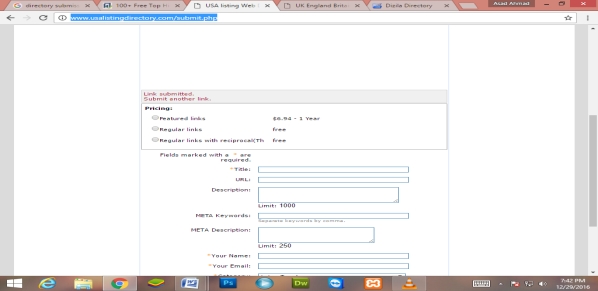 13http://www.ukinternetdirectory.net/submit.php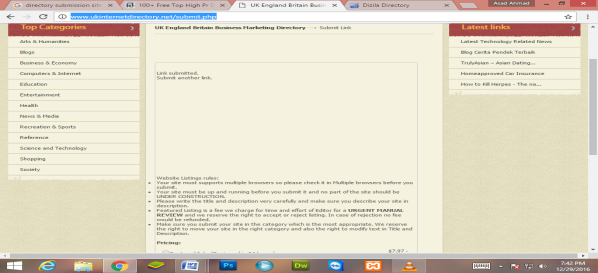 14http://www.dizila.com/submit?c=667&LINK_TYPE=1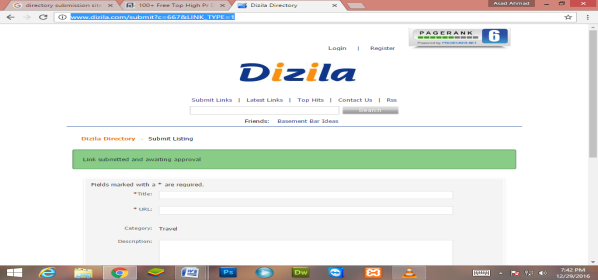 15https://www.somuch.com/submit-links/submit-link-result.asp?LinkID=2217362&UserID=934953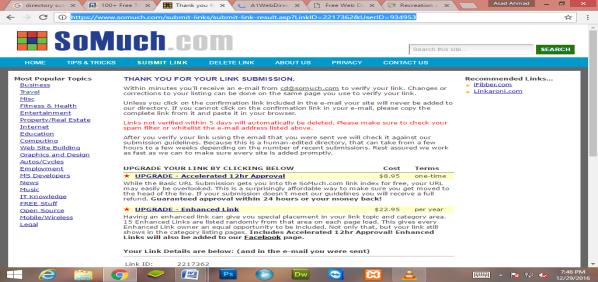 